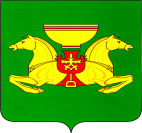 Об утверждении программы персонифицированного финансирования дополнительного образования детей в муниципальном образовании Аскизский район Республики Хакасия на 2021 год.Во исполнение постановления администрации Аскизского района Республики Хакасия от 12.04.2021 г. №272-п «Об утверждении Правил персонифицированного финансирования  дополнительного образования детей в муниципальном образовании Аскизский район Республики Хакасия, руководствуясь ст.ст. 35,40 Уставам муниципального образования Аскизский район 20.12.2005 года, Администрация  Аскизского  района  Республики Хакасия постановляет:Утвердить программу персонифицированного финансирования дополнительного образования детей в муниципальном образовании Аскизский район Республики Хакасия на 2021 год (далее - программа персонифицированного финансирования).В срок до 01.09 2021 года организовать обеспечение предоставления детям, проживающим на территории муниципального образования Аскизский район Республики Хакасия, сертификатов дополнительного образования в соответствии с Правилами персонифицированного финансирования дополнительного образования детей в муниципальном образовании Аскизский район Республики Хакасия.Разместить настоящее постановление на официальном сайте администрации  Аскизского района  в информационно-коммуникационной сети Интернет и  опубликовать в районной газете «Аскизский труженик».Глава Администрации 									                                                       А.В. ЧелтыгмашевУТВЕРЖДЕНАПостановлением  Администрации Аскизского района Республики Хакасияот 23.07.2021  №518-пПрограмма персонифицированного финансирования дополнительного образования детей в муниципальном образовании Аскизский район Республики Хаксия на 2021 годРОССИЙСКАЯ ФЕДЕРАЦИЯАДМИНИСТРАЦИЯАСКИЗСКОГО РАЙОНАРЕСПУБЛИКИ ХАКАСИЯРОССИЙСКАЯ ФЕДЕРАЦИЯАДМИНИСТРАЦИЯАСКИЗСКОГО РАЙОНАРЕСПУБЛИКИ ХАКАСИЯРОССИЯ ФЕДЕРАЦИЯЗЫ ХАКАС РЕСПУБЛИКАЗЫНЫНАСХЫС АЙМАFЫНЫН УСТАF-ПАСТААРОССИЯ ФЕДЕРАЦИЯЗЫ ХАКАС РЕСПУБЛИКАЗЫНЫНАСХЫС АЙМАFЫНЫН УСТАF-ПАСТААПОСТАНОВЛЕНИЕПОСТАНОВЛЕНИЕПОСТАНОВЛЕНИЕОт 23.07.2021с.Аскизс.Аскизс.Аскиз                     № 518-п1.Период действия программы персонифицированного финансированияс 1 сентября 2021 года по 31 декабря 2021 года2.Категория потребителей, которым предоставляются сертификаты дополнительного образованияДети с 5 до 18 лет3.Число сертификатов дополнительного образования, обеспечиваемых за счет средств бюджета муниципального образования Аскизский район Республики Хакасия на период действия программы персонифицированного финансирования (не более), ед.69414.Номинал сертификата дополнительного образования, рублей:29505.Объем обеспечения сертификатов дополнительного образования в период действия программы персонифицированного финансирования, рублей2728750